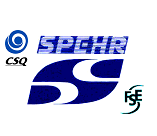 Pour l’école ou le centre dépassant trente (30) membres : 
une personne déléguée par dix (10) membres. ÉCOLE ou CENTRENom de l'école ou du centre:  Cité étudiante de la Haute-GatineauTéléphone :	  Télécopieur : Commission scolaire : 	Nombre d'enseignants(es) de l'école ou du centre	(incluant les dispo) :  	Nombre d'enseignants(es) présents(es)	à la réunion :   	Nom de la direction de l'école ou du centre :   	Personne déléguée PRINCIPALE   	Adresse/domicile :  	Ville :	Code postal 	Téléphone/domicile : 	Courriel :  Personne déléguée SUBSTITUT  	Adresse/domicile :  	Ville :	Code postal 	Téléphone/domicile : 	Courriel :  -1-Personne déléguée OFFICIELLE   	Adresse/domicile :  	Ville :	Code postal 	Téléphone/domicile : 	Courriel :  Personne déléguée SUBSTITUT  	Adresse/domicile :  	Ville :	Code postal 	Téléphone/domicile : 	Courriel :  Personne déléguée OFFICIELLE   	Adresse/domicile :  	Ville :	Code postal 	Téléphone/domicile : 	Courriel :  Personne déléguée SUBSTITUT  	Adresse/domicile :  	Ville :	Code postal 	Téléphone/domicile : 	Courriel :  -2-Personne déléguée OFFICIELLE   	Adresse/domicile :  	Ville :	Code postal 	Téléphone/domicile : 	Courriel :  Personne déléguée SUBSTITUT  	Adresse/domicile :  	Ville :	Code postal 	Téléphone/domicile : 	Courriel :  Personne déléguée OFFICIELLE   	Adresse/domicile :  	Ville :	Code postal 	Téléphone/domicile : 	Courriel :  Personne déléguée SUBSTITUT  	Adresse/domicile :  	Ville :	Code postal 	Téléphone/domicile : 	Courriel :  -3-	Élection de vos personnes déléguéesofficielles et substituts pour 2016-2017Nom de la personne déléguée Principale de l’école ou du centreNOMS DES PERSONNES DÉLÉGUÉES OFFICIELLES ET SUBSTITUTS	À retourner au SPEHR au plus tard le 9 septembre 2016
Télécopieur 819-623-1250 ou par courriel : z51_hautes_rivieres@csq.qc.net